SHULE YA UPILI YA SUNSHINE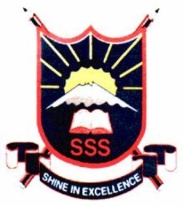 102/3KISWAHILIFASIHI YA KISWAHILIMTIHANI WA KABLA YA MWIGO 2017MACHI 2017MUDA: 2 ½ JINA: ………………………………………………...NAMBA YAKO:………………………DARASA …………………………………SAHIHI YA MTAHINIWA …………………….MaagizoJibu maswali manne pekee.Swala la kwanza ni la lazima.Jibu maswali mengine matatu kutoka sehemu zllizosalia, yaani Riwaya, Hadithi Fupi, Tamthilia na Ushairi.Jibu swali moja moja kutoka kila sehemu.Usijibu maswali mawili kutoka sehemu moja.SEHEMU YA A:  KIDAGAA KIMEMWOZEA		( ALAMA 20)Walemavu katika jamii wametengwa badala ya kupendwa.  Fafanua kauli hii kwa kurejelea Riwaya ya Kidagaa Kimemwozea.						(al 20)SEHEMU YA B:  TAMTHILIA 	( ALAMA 20)“Ya mwananti kiuvunda nti!”Weka dondoo hili katika muktadha wake.Tambua tamathali za usemi katika dondoo.					(al 2)Fafanua ukweli wa “Ya mwananti kiuvunda nti!” kwa kurejelea tamthilia nzaima.(al. 14)2. Fafanua hali ya matibabu katika mi wa Cheneo					(al. 20)SEHEMU Y A C:  HADITHI FUPI  -  Damu NyeusiVijana hukumbana na changamoto nyingi katika maisha Jadili kauli hii kwa kurejelea hadithi hizi.							(al. 20)Damu nyeusiDanda la usafiSamaki wan chi za jotoTazama na mautiShaka ya mambo“Leo ni siku ya siku , siku ya nyani kufa ambapo mtiti yote huteleza.Eleza muktadha ya dondoo hili .						(al. 4)Eleza sifa mbili za mrejelewa.						(al 2)Fafanua changamoto zinazowakabili waafrika wasomi ughaibuni.	(al 14)SEHEMU YA C:  USHAIRISoma shairi lifuatalo kisha ujibu maswali.Haki ya mtu thawabu		Kuidai sitasitaHata ‘nipatishe tabu		muhula mimi kukitaKulitenda la wajibu		liwe hai au mataNitafanya majaribi		na inapobidi matataHaki yangu ‘taidai			hata iwe ni kwa vitaHaki ha mtu u’ngwana 		siseme mimi natetaSitaukiri ubwna			na jeuri unoletaNa ikiwa ni kuwana		sitajali sitajutaSikiri kuoneana			na kupakana mafutaHaki yangu ‘taidai			hata iwe ni kwa vitaHaki ifukie chini			ipige na kubuta‘tumbukize baharini		‘tazamia kufwataUkaifiche jangwani		nitakwenda kuiletaItundike milimani			nitawana kuiletaHaki yangu ‘taidai			hata iwe ni kwa vitaHaki ijingee ngome		izungushe na kataNa fususi isimame			iwe inapitapitaTainuka nishikame		haki yangu kukamataSifa kubwa mwanamume		kuenda huku wasotaHaki yangu ‘taidai			hata iwe ni kwa vitaUungwana siuuzi			kwa njugu au kashataAhadi za upuuzi			na rai kuitaitaKwa kila alo maize		hawi mithili ya bataTope yake makaazi		na chakula cha kunataHaki yangu ‘taidai			hata iwe ni kwa vitaMaswaliBainisha dhamira ya mshahiri							(al. 2)Eleza umuhimu wa mbinu zozote mbili ambazo mwandishi ametumia kutosheleza mahitaji ya kiarudhi.								(al. 4)Andika ubeti wanne kwa lugha tutumbi.					(al. 5)Fafanua aina tatu za urudiaji zilizotumiwa katika shairi hili.			(al. 3)Ainisha shairi hili kwa kuzingatia vigezo vifuatavyo.			(al. 2)Idadi ya mishororoMpangilio wa vinaFafanua toni ya shairi hili							(al. 1)Taja nafsineni katika shairi hili						(al. 1)Tambua na ueleze maana ya mshororo ufutao				(al. 2)FASIHI: SEHEMU YA EEleza maana ya Sanaa.								(al. 1)Thibitisha kuwa fasihi ni Sanaa.							(al. 3)Tofautisha kati ya vitendwa  wili na methali.					(al. 2)Bainisha kati ya ngano za usuli na visaasili.					(al. 2)Taja aina tatu za ngomezi za kisasa.						(al. 3)Taja aina tatu za sifa.								(al 3)Fafanua sifa za mlumbi.								(al 6)SEHEMUUPEOTUZOA: KIDAGAA KIMEMWOZEA20B: TAMTHILIA20C: DAMU NYEUSI20D: FASIHI SIMULIZI20E: USHAIRI20JUMLA 80